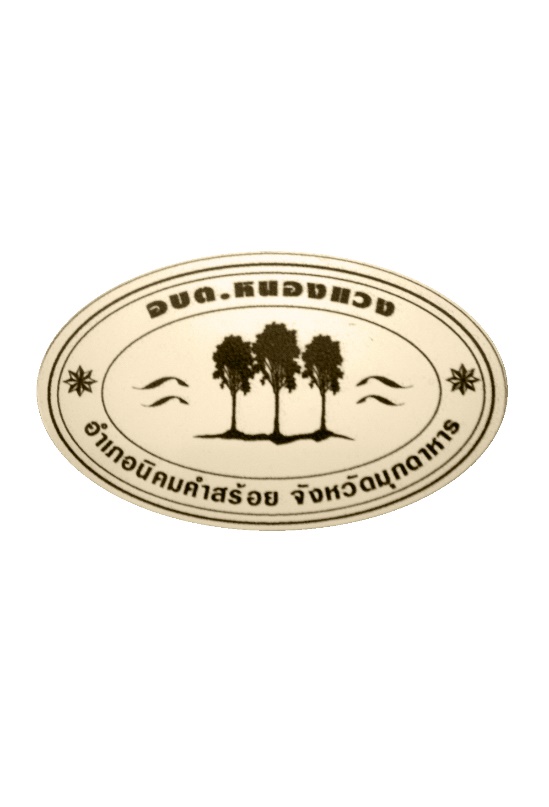 รายงานผลการติดตามและประเมินผลแผนพัฒนาท้องถิ่น (พ.ศ.2566 - 2570)ประจำปีงบประมาณ พ.ศ.2566        องค์การบริหารส่วนตำบลหนองแวงอำเภอนิคมคำสร้อย จังหวัดมุกดาหาร